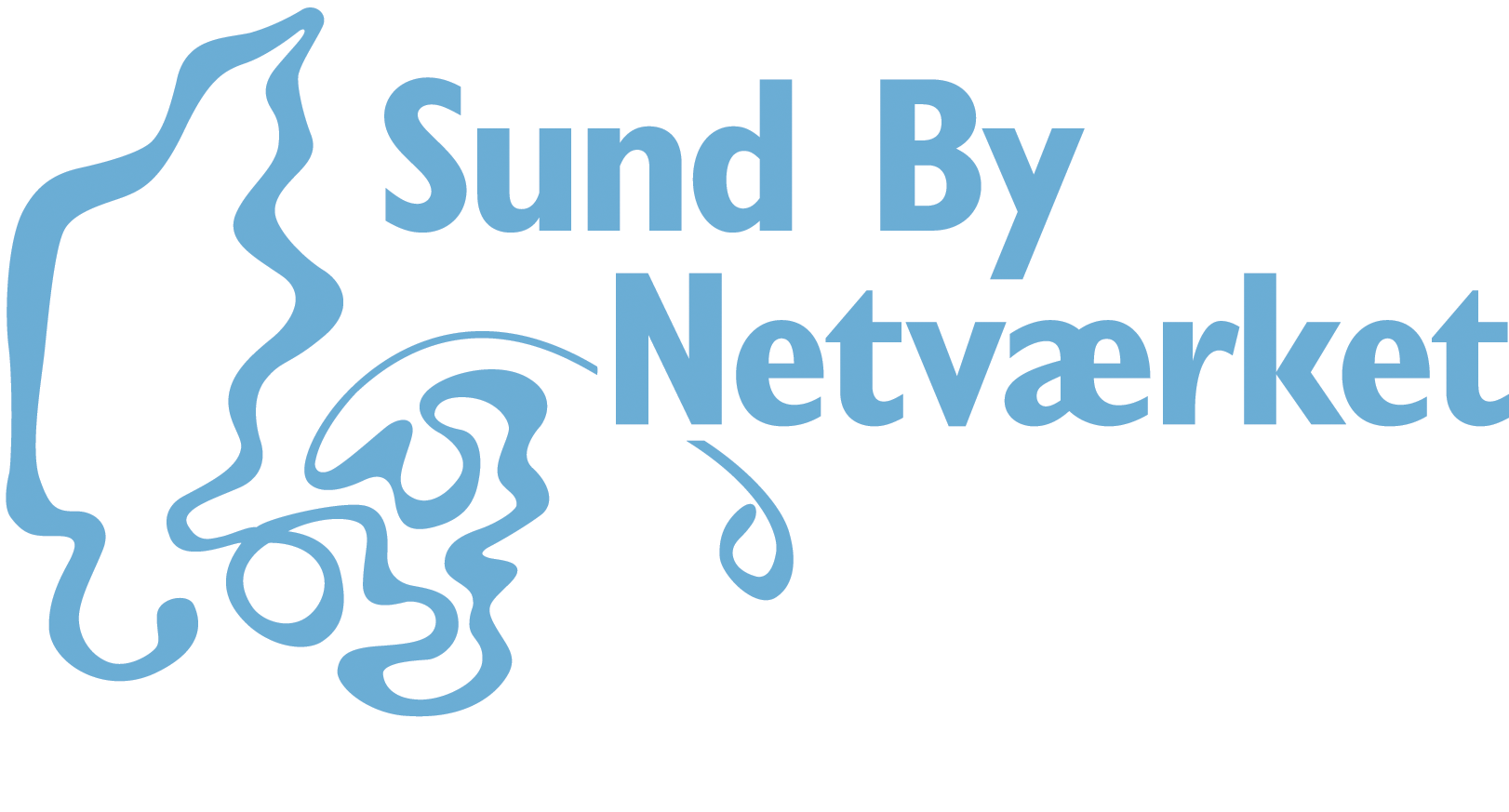 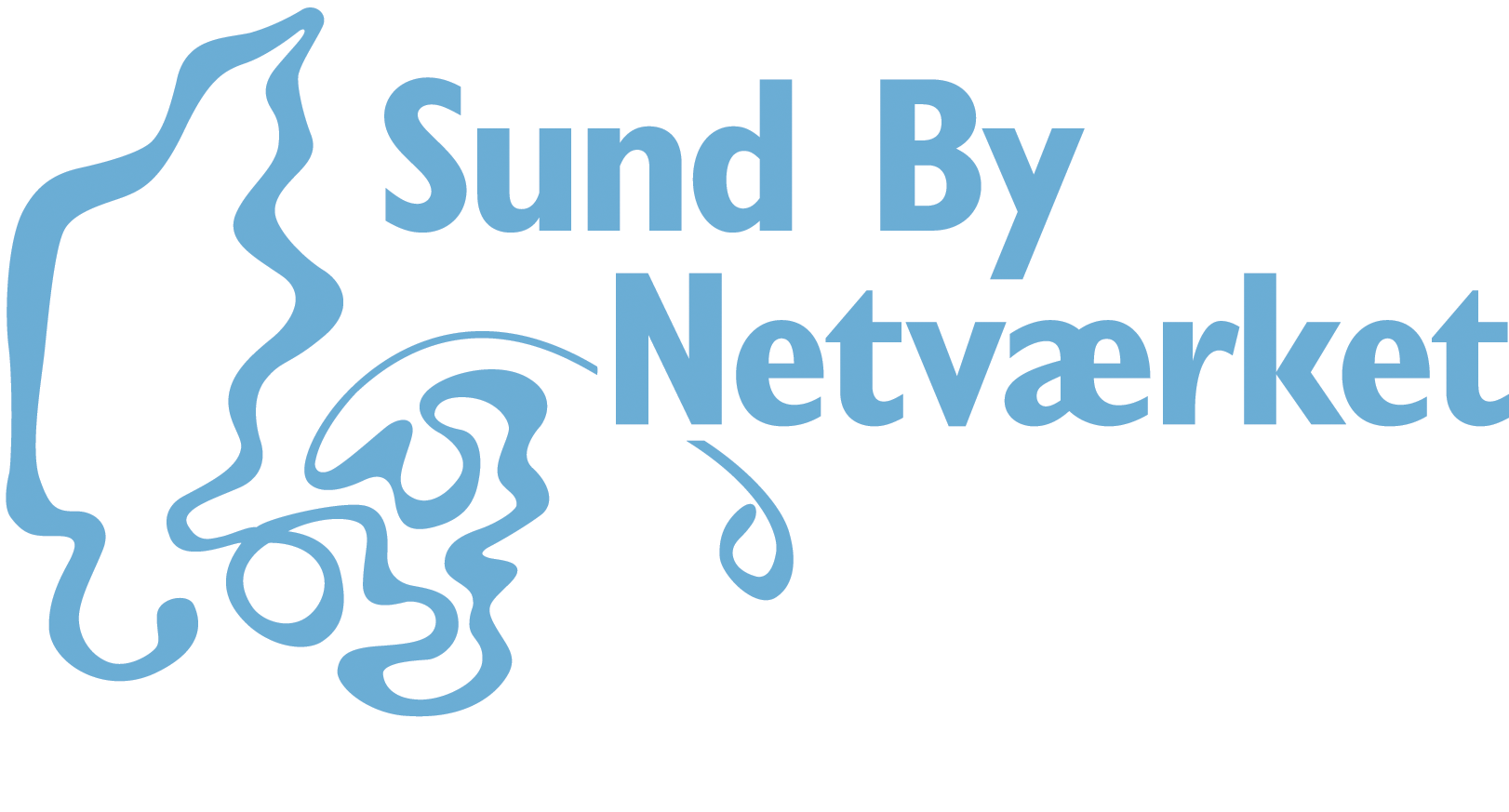 Temagruppemøde i Dokumentation og EvalueringOpfølgning på evalueringen af virtuelle omlægning af sundhedsindsatser. Casepræsentation af brugen af Sund By Netværkets kommunale evalueringsværktøj og præsentation af Det digitale sundhedscenter og deres arbejde med evaluering.Tirsdag den 07. December 2021Program for mødetKl. 10.00-10.05		Formandskabet byder velkommen og rammesætter mødet V. Ditte Kirkegaard Madsen, Aarhus Kommune og Louise Theilgaard Nikolajsen, HerningKommune Kl. 10.05-10.20	Sund By Netværkets kommunale Evalueringsværktøj – case præsentationPræsentation af indsatsen `Toptunet uddannelsesmiljø´ v. Louise Theilgaard Nikolajsen, Herning Kommune, hvor systematikken i evalueringsværktøjet er anvendt Temagruppens kvalificerende værktøj til kommunal praksisnær evaluering er udarbejdet i samarbejde med Statens Institut for Folkesundhed og Steno Diabetes Center Copenhagen Hvad virker, for hvem, og under hvilke omstændigheder?   Kl. 10.20-11.00	Det Digitale Sundhedscenter – præsentation af partnerskabet og deres arbejde med evaluering 	IT-projektleder Anna-Britt Krog giver en præsentation af partnerskabet og fortæller lidt om hvordan de arbejder med dokumentation og evaluering i et læringsperspektiv	Digitale løsninger til sundhedsfremme og forebyggelse 11.00- 11.20	Netværksspørgsmål – omlægning og evaluering af virtuelle sundhedstilbud  Hvad er jeres tanker og erfaringer omkring dokumentationen og evalueringen af virtuelle sundhedsfremme- og forebyggelsestilbud?Hvad har I opnået af viden omkring ”Hvad virker for hvem og under hvilke omstændigheder?” ift. mødets overskrift, som I gerne vil dele med Temagruppen?11.20– 11:30	Afrunding og tak for i dag v. Formandskabet Opsamling i plenum og præsentation af temaet for næste Temagruppegruppemøde